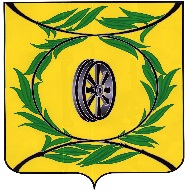 ФИНАНСОВОЕ УПРАВЛЕНИЕ  КАРТАЛИНСКОГО МУНИЦИПАЛЬНОГО РАЙОНАП Р И К А З  «31»  декабря  2019г.									№ 197О Порядке взаимодействия при осуществлении контроля Финансовым управлением Карталинского муниципального района с субъектами контроля в сфере закупок товаров, работ, услуг для обеспечения муниципальных нуждВ целях реализации части 5 статьи 99 Федерального закона от 5 апреля 2013 г. № 44-ФЗ «О контрактной системе в сфере закупок товаров, работ, услуг для обеспечения государственных и муниципальных нужд»,ПРИКАЗЫВАЮ: 1. Утвердить прилагаемый Порядок взаимодействия при осуществлении контроля Финансовым управлением Карталинского муниципального района с субъектами контроля в сфере закупок товаров, работ, услуг для обеспечения муниципальных нужд.          2.  Приказ от 30.12.2016 года № 176 признать утратившим силу.3.  Настоящий приказ вступает в силу с момента подписания.4. Контроль за исполнением настоящего приказа возложить на начальника казначейского отдела исполнения бюджетов А.П. Любимову.Заместитель главы Карталинскогомуниципального района - начальник Финансового управления					   Д.К. ИшмухамедоваС приказом ознакомлена: 						А.П. ЛюбимоваУТВЕРЖДЕНприказом Финансового управления Карталинского муниципального районаот 31.12.2019г. № 197Порядок взаимодействия при осуществлении контроля Финансовым управлением Карталинского муниципального района с субъектами контроля в сфере закупок товаров, работ, услуг для обеспечения муниципальных нужд.Настоящий Порядок взаимодействия при осуществлении контроля Финансовым управлением Карталинского муниципального района с субъектами контроля в сфере закупок товаров, работ, услуг для обеспечения муниципальных нужд (далее – Порядок) устанавливает правила взаимодействия Финансового управления Карталинского муниципального района (далее – Финуправление) с субъектами контроля, указанными в пункте 4 Правил осуществления контроля, предусмотренного частью 5 статьи 99 Федерального закона от 5 апреля 2013 года № 44-ФЗ «О контрактной системе в сфере закупок товаров, работ, услуг для обеспечения государственных и муниципальных нужд», утвержденных постановлением Правительства Российской Федерации от 12 декабря 2015г. № 1367 (далее, соответственно – субъекты контроля, Правила контроля), при размещении ими в единой информационной системе в сфере закупок (далее – ЕИС) или направлении на согласование в Финуправление документов, определенных Федеральным законом от 5 апреля 2013 года № 44-ФЗ «О контрактной системе в сфере закупок товаров, работ, услуг для обеспечения государственных и муниципальных нужд» (далее – Федеральный закон № 44-ФЗ) в целях осуществления контроля, предусмотренного частью 5 статьи 99 Федерального закона № 44-ФЗ (далее, соответственно – контроль, объекты контроля).Настоящий Порядок разработан с учетом Правил осуществления контроля, предусмотренного частью 5 статьи 99 Федерального закона «О контрактной системе в сфере закупок товаров, работ, услуг для обеспечения государственных и муниципальных нужд», утвержденных постановлением Правительства Российской Федерации от 12 декабря 2015г. № 1367».2. К субъектам контроля в рамках настоящего Порядка относятся:а) муниципальные заказчики, осуществляющие закупки от имени Карталинского муниципального района за счет средств местного бюджета, в том числе при передаче им полномочий муниципального заказчика в соответствии с бюджетным законодательством Российской Федерации;б) муниципальные бюджетные учреждения, осуществляющие закупки в соответствии с частью 1 статьи 15 Федерального закона;в) муниципальные автономные учреждения, осуществляющие закупки в соответствии с частью 1 статьи 15 Федерального закона;г) муниципальные унитарные предприятия Карталинского муниципального района, осуществляющие закупки за счет средств субсидии, предоставленных им из местного бюджета на осуществление капитальных вложений в объекты собственности Карталинского муниципального района (далее - муниципальные унитарные предприятия).3. Взаимодействие субъектов контроля с Финуправлением в целях контроля информации, определенной частью 5 статьи 99 Федерального закона, содержащейся в объектах контроля (далее – контролируемая информация), осуществляется:при размещении в ЕИС посредством информационного взаимодействия ЕИС с государственной интегрированной информационной системой управления общественными финансами «Электронный бюджет» (далее – информационная система «Электронный бюджет») объектов контроля в форме электронного документа в соответствии с едиными форматами, установленными Министерством финансов Российской Федерации в соответствии с Правилами функционирования единой информационной системы в сфере закупок, утвержденными постановлением Правительства	Российской	Федерации от 23 декабря 2015 г. № 1414;при согласовании Финуправлением информации об объектах контроля, сведения о которых не подлежат в соответствии с Федеральным законом размещению в ЕИС в электронном виде, посредством автоматизированной системы «АЦК-Финансы» (далее – «АЦК-Финансы»).при отсутствии технической возможности размещения в ЕИС объектов контроля в форме электронных документов, возможно представление объектов контроля в Финуправление на бумажном носителе с учетом положений настоящего порядка. 4. При размещении субъектами контроля электронного документа в ЕИС он проходит автоматический контроль на соответствие форматам, установленным Министерством финансов Российской Федерации в соответствии с Правилами функционирования единой информационной системы в сфере закупок, утвержденными постановлением Правительства Российской Федерации от 23 декабря 2015 г. № 1414. (далее – форматы). В случае соответствия объекта контроля указанным форматам автоматически формируется уведомление в форме электронного документа о начале проведения контроля с указанием в нем даты и времени, в случае несоответствия объект контроля возвращается в личный кабинет субъекта контроля с уведомлением о невозможности проведения контроля.	5. Информация об объектах контроля, сведения о которых не подлежат в соответствии с Федеральным законом размещению в ЕИС, формируются субъектами контроля в «АЦК-Финансы» в форме следующих электронных документов:а) субъекты контроля, указанные в подпункте «а» пункта 2 настоящего Порядка, до проведения закупки формируют в системе «АЦК-Финансы» электронный документ «Договор», с обязательным указанием поля «Идентификационный код закупки» и «Тип договора» значения «Малые закупки».Субъект контроля выполняет действие «Обработать» для перевода электронного документа «Договор» на статус «Принят» и подписывает электронной подписью лица, имеющего право действовать от имени субъекта контроля. Электронный документ «Договор» перейдет на статус «Принят» и автоматически сформируется электронный документ «Бюджетное обязательство» на статусе «Резерв». Электронный документ «Бюджетное обязательство» на статусе «Резерв» передается на контроль в Финуправление;б) субъекты контроля, указанные в подпункте «б» пункта 2 настоящего Порядка, до проведения закупки формируют в системе «АЦК-Финансы» электронный документ «Сведения об обязательствах и договоре БУ/АУ» с обязательным указанием поля «Идентификационный код закупки» и «Тип договора» значения «Малые закупки».       Субъект контроля выполняет действие «Завершить подготовку» для перевода электронного документа «Сведения об обязательствах и договоре БУ/АУ» на статус «Подготовлен». После перевода электронного документа «Сведения об обязательствах и договоре БУ/АУ» на статус «Подготовлен» субъект контроля подписывает электронный документ «Сведения об обязательствах и договоре БУ/АУ» электронной подписью лица, имеющего право действовать от имени субъекта контроля.После подписания электронного документа «Сведения об обязательствах и договоре БУ/АУ» электронной подписью лица, имеющего право действовать от имени субъекта контроля, субъект контроля выполняет действие «Направить ФО», для его передачи на контроль в Финуправление, а в случае осуществления закупок  за счет средств субсидии на иные цели и субсидии на выполнение муниципального задания «Сведения об обязательствах и договоре БУ/АУ» подлежат передаче на контроль в  Финуправление после согласования в системе «АЦК-Финансы» муниципальным органом, осуществляющим функции и полномочия учредителя.          Перед передачей на контроль в Финуправление электронного документа «Договор», «Бюджетное обязательство», «Сведения об обязательствах и договоре БУ/АУ», субъектом контроля предоставляется реестр договоров, заверенный руководителем и главным бухгалтером (бухгалтером) с оттиском печати. Реестр договоров предоставляется на бумажном носителе, или посредством внутренних почтовых сообщений в системе АЦК финансы, или почтой на электронный ящик.          Реестр договоров на текущую дату предоставляется в течении предшествующего рабочего дня, но не позднее рабочего дня, следующего за днем регистрации документов. Финуправление в течении 3 рабочих дней со дня получения реестра договоров осуществляет проверку контролируемой информации. Не прошедшие контроль в Финуправлении «Договор», «Бюджетное обязательство», «Сведения об обязательствах и договоре БУ/АУ» должны включаться в реестр для предоставления их следующей датой. 6. Финуправлением в части объектов контроля, не подлежащих в соответствии с Федеральным законом № 44-ФЗ размещению в ЕИС, осуществляет контроль общей суммы электронных документов «Бюджетное обязательство» или «Сведения об обязательствах и договоре БУ/АУ» на предмет не превышения суммы планируемых платежей в соответствующей строке закупки в плане-графике закупок. По результатам контроля Финуправление переводит электронные документы «Договор» или «Сведения об обязательствах и договоре БУ/АУ» на статус «Зарегистрирован» или «Отказан». Перевод электронных документов «Договор» или «Сведения об обязательствах и договоре БУ/АУ» на статус «Зарегистрирован» свидетельствует о соответствии контролируемой информации. Субъект контроля осуществляет закупки после успешного прохождения контроля.7. Финуправление при осуществлении контроля проводит проверку объема финансового обеспечения, включаемого в план-график закупок субъектами контроля, с учетом следующих положений:по субъектам контроля, указанным в подпункте «а» пункта 2 настоящего Порядка, информация проверяется на предмет не превышения доведенных в установленном порядке субъекту контроля как получателю бюджетных средств объема прав в денежном выражении на принятие и (или) исполнение обязательств в соответствии с бюджетным законодательством Российской Федерации (далее – лимитов бюджетных обязательств) на соответствующий финансовый год и плановый период на закупку товаров, работ, услуг с учетом принятых и   принимаемых бюджетных    обязательств, а в случае включения в план-график закупок информации о закупках, оплата которых планируется по истечении срока,  на   который  доведены  лимиты  бюджетных  обязательств –  на   предмет не превышения сведений об объемах средств, указанных в правовых актах Карталинского муниципального района, дающих возможность заключения муниципального контракта на срок, превышающий срок действия доведенных лимитов бюджетных обязательств с учетом положений пункта 5 статьи 161 Бюджетного кодекса Российской Федерации, c приложением в ЕИС сканированной копии правового акта Карталинского муниципального района; по субъектам контроля, указанным в подпунктах «б», «в» пункта 2 настоящего Порядка, информация проверяется на предмет не превышения объёма финансового обеспечения, содержащегося в плане-графике закупок, над показателями выплат на закупку товаров, работ, услуг по году начала закупки, содержащихся в плане финансово-хозяйственной деятельности субъекта контроля (таблица 2.1. пункта 8 Требований к плану финансово-хозяйственной деятельности муниципального учреждения, утвержденных приказом Министерства финансов Российской Федерации от 28 июля 2010 г. № 81н), размещенном субъектами контроля в форме электронного документа в системе «АЦК-Финансы» и подписанным электронной подписью руководителя учреждения (уполномоченного им лица), а также утвержденным уполномоченным лицом, исполняющим функции учредителя, с использованием электронной подписи.по субъектам контроля, указанным в подпункте «г» пункта 2 настоящего Порядка, информация проверяется на предмет не превышения объема финансового обеспечения, содержащегося в плане-графике закупок, над суммой бюджетного обязательства получателя средств местного бюджета, заключившего соглашение о предоставлении муниципальному унитарному предприятию субсидий на осуществление капитальных вложений в соответствии со статьей 78 Бюджетного кодекса Российской Федерации.	8. При осуществлении взаимодействия с субъектами контроля Финуправление осуществляет проверку контролируемой информации в части финансового обеспечения закупок, включаемого в план-график закупок:а) при постановке на учет бюджетных обязательств, связанных с закупкой товаров, работ, услуг;б) при уменьшении субъекту контроля как получателю бюджетных средств лимитов бюджетных обязательств, доведенных на принятие и (или) исполнение бюджетных обязательств, связанных с закупкой товаров, работ, услуг;в) при уменьшении показателей выплат на закупку товаров, работ, услуг, осуществляемых в соответствии с Федеральным законом № 44-ФЗ, включенных в планы финансово-хозяйственной деятельности (таблица 2.1. пункта 8 Требований к плану финансово-хозяйственной деятельности муниципального учреждения, утвержденных приказом Министерства финансов Российской Федерации от 28 июля 2010г. № 81н);д) при уменьшении объемов финансового обеспечения осуществления капитальных вложений, содержащихся в соглашениях о предоставлении субсидий на осуществление капитальных вложений, предоставляемых муниципальным унитарным предприятиям в соответствии со ст. 78.2 Бюджетного кодекса Российской Федерации.	9. Финуправление при осуществлении контроля проводит проверку контролируемой информации в части:непревышения начальной (максимальной) цены контракта, цены контракта, заключаемого с единственным поставщиком (подрядчиком, исполнителем), по соответствующему идентификационному коду закупки, содержащейся в плане-графике закупок;не превышения цены контракта, предложенной победителем определения поставщика (подрядчика, исполнителя), цены контракта, заключаемого с единственным поставщиком (подрядчиком, исполнителем), содержащейся в протоколе определения поставщика (подрядчика, исполнителя), над аналогичной информацией, содержащейся в документации о закупке;соответствия идентификационного кода закупки, содержащегося в протоколе определения поставщика (подрядчика, исполнителя), аналогичной информации, содержащейся в документации о закупке;соответствия цены проекта контракта, и идентификационного кода закупки, содержащихся в проекте контракта, направляемом участнику закупки, аналогичной информации, содержащейся в протоколе определения поставщика (подрядчика, исполнителя), а в случае принятия заказчиком решения, предусмотренного частью 18 статьи 34 Федерального закона, не превышения цены проекта контракта над начальной максимальной ценой контракта, содержащейся в документации о закупке;соответствия цены контракта и идентификационного кода закупки, содержащихся в проекте контракта, аналогичной информации, указанной в условиях контракта;соответствия цены контракта и идентификационного кода закупки, содержащихся в информации, включаемой в реестр контрактов, заключенных заказчиками.10. При осуществлении контроля извещения об осуществлении закупки, приглашения принять участие в определении поставщика (подрядчика, исполнителя), проекта контракта, заключаемого с единственным поставщиком (подрядчиком, исполнителем), и (или) документации о закупке, субъекты контроля не позднее чем за 2 рабочих дня до момента их размещения в ЕИС, формируют в системе «АЦК-Финансы» электронные документы «Договор» или «Сведения об обязательствах и договоре БУ/АУ» с учетом следующих положений:а) субъекты контроля, указанные в подпункте «а» пункта 2 настоящего Порядка, формируют в системе «АЦК-Финансы» электронный документ «Договор». Субъект контроля выполняет действие «Обработать» для перевода электронного документа «Договор» на статус «Принят». Электронный документ «Договор» перейдет на статус «Принят» и автоматически сформируется электронный документ «Бюджетное обязательство» на статусе «Резерв». Электронный документ «Бюджетное обязательство» на статусе «Резерв» подписывается электронной подписью лица, имеющего право действовать от имени субъекта контроля, для передачи электронного документа «Бюджетное обязательство» на контроль в Финуправление.Финуправление в личном кабинете органа контроля в системе ЕИС при получении извещения об осуществлении закупки, приглашения принять участие в определении поставщика (подрядчика, исполнителя), проекта контракта, заключаемого с единственным поставщиком (подрядчиком, исполнителем) и (или) документации о закупке, проводит проверку контролируемой информации, а также проводит проверку электронного документа «Бюджетное обязательство» на предмет соответствия представленным в информационной системе ЕИС извещению об осуществлении закупки, приглашению принять участие в определении поставщика (подрядчика, исполнителя), проекту контракта, заключаемого с единственным поставщиком (подрядчиком, исполнителем), и (или) документации о закупке. Отметка о прохождении контроля в личном кабинете органа контроля в информационной системе ЕИС проставляется в случае соответствия электронных документов в системе «АЦК-Финансы».б) субъекты контроля, указанные в подпункте «б» пункта 2 настоящего Порядка, формируют в системе «АЦК-Финансы» электронный документ «Сведения об обязательствах и договоре БУ/АУ». Субъект контроля выполняет действие «Завершить подготовку» для перевода электронного документа «Сведения об обязательствах и договоре БУ/АУ» на статус «Подготовлен». После перевода электронного документа «Сведения об обязательствах и договоре БУ/АУ» на статус «Подготовлен» субъект контроля подписывает электронный документ «Сведения об обязательствах и договоре БУ/АУ» электронной подписью лица, имеющего право действовать от имени субъекта контроля и выполняет действие «Направить ФО», для передачи электронного документа «Сведения об обязательствах и договоре БУ/АУ» на контроль в Финуправление;Финуправление в личном кабинете органа контроля в информационной системе ЕИС при получении извещения об осуществлении закупки, приглашения принять участие в определении поставщика (подрядчика, исполнителя), проекта контракта, заключаемого с единственным поставщиком (подрядчиком, исполнителем), и (или) документации о закупке, проводит проверку контролируемой информации в личном кабинете органа контроля в информационной системе ЕИС, в порядке предусмотренном пунктами 17 и 18, а также проводит проверку электронных документов «Договор» или «Сведения об обязательствах и договоре БУ/АУ» на предмет соответствия представленным в информационной системе ЕИС извещению об осуществлении закупки, приглашению принять участие в определении поставщика (подрядчика, исполнителя), проекту контракта, заключаемого с единственным поставщиком (подрядчиком, исполнителем), и (или) документации о закупке. Отметка о прохождении контроля в личном кабинете Финуправления в системе информационной ЕИС проставляется в случае соответствия электронных документов в системе «АЦК-Финансы».Субъект контроля, одновременно с размещением сведений о заключенном муниципальном контракте в ЕИС, уточняет необходимые поля в электронных документах «Договор» или «Сведения об обязательствах и договоре БУ/АУ» путем их перерегистрации в системе «АЦК-Финансы». 11. Финуправление осуществляет проверку контролируемой информации в порядке, предусмотренном пунктами 13 и 14 настоящего Порядка, в сроки, установленные пунктами 14 и 15 Правил контроля.12. Взаимодействие субъектов контроля с Финуправлением при осуществлении контроля, проводится с учетом следующих особенностей:а) объекты контроля, направляемые уполномоченными органами, уполномоченными учреждениями, осуществляющими определение поставщиков (исполнителей, подрядчиков) для одного или нескольких заказчиков в соответствии со статьей 26 Федерального закона, а также организатором совместных конкурсов и аукционов, проводимых в соответствии со статьей 25Федерального закона, проверяются на:соответствие	начальной	(максимальной)	цены	контракта и идентификационного кода закупки по каждой закупке, включенной в такое извещение об осуществлении закупки и (или) документацию о закупке, начальной (максимальной) цене контракта по соответствующему идентификационному коду закупки и идентификационному коду закупки, указанным в плане-графике закупок соответствующего заказчика; не превышение включенной в протокол определения поставщика (подрядчика, исполнителя) цены, предложенной участником закупки, признанным победителем определения поставщика (подрядчика, исполнителя), участником закупки, предложившим лучшие условия после победителя, единственного участника, заявка которого признана соответствующей требованиям Федерального закона № 44-ФЗ, над начальной (максимальной) ценой, содержащейся в документации о закупке по закупке соответствующего заказчика,и на соответствие идентификационного кода закупки, указанного в таком протоколе определения поставщика (подрядчика, исполнителя), аналогичной информации, содержащейся в документации о закупке по закупке соответствующего заказчика;соответствие включенных в проект контракта, направляемого участнику закупки (контракт, возвращаемый участником закупки): идентификационного кода закупки - аналогичной информации по закупке соответствующего заказчика, содержащейся в протоколе определения поставщика (подрядчика, исполнителя), извещении об осуществлении закупки и (или) документации о закупке;цены контракта - цене, указанной в протоколе определения поставщика (подрядчика, исполнителя), предложенной участником закупки, с которым заключается контракт, по закупке соответствующего заказчика;б) проект контракта при заключении контракта с несколькими участниками закупки в случаях, предусмотренных частью 10 статьи 34 Федерального закона, проверяется на:соответствие идентификационного кода закупки - аналогичной информации, содержащейся в документации о закупке;не превышение суммы цен таких контрактов над начальной (максимальной) ценой, указанной в документации о закупке.13. В случае соответствия контролируемой информации требованиям, установленным частью 5 статьи 99 Федерального закона № 44-ФЗ Финуправление посредством информационной системы формирует уведомление о соответствии контролируемой информации требованиям, установленным частью 5 статьи 99 Федерального закона от 5 апреля 2013 г. № 44-ФЗ «О контрактной системе в сфере закупок товаров, работ, услуг для обеспечения государственных и муниципальных нужд» согласно приложению 1 к настоящему Порядку.Уполномоченный сотрудник Финуправления подписывает электронной подписью указанное уведомление, и объект контроля автоматически размещается в ЕИС.14. В случае несоответствия контролируемой информации требованиям, установленным частью 5 статьи 99 Федерального закона № 44-ФЗ Финуправление посредством информационной системы формирует протокол о несоответствии контролируемой информации требованиям, установленным частью 5 статьи 99 Федерального закона от 5 апреля 2013 г. № 44-ФЗ «О контрактной системе в сфере закупок товаров, работ, услуг для обеспечения государственных и муниципальных нужд» согласно приложению 2 к настоящему Порядку.Уполномоченный сотрудник Финуправления подписывает электронной подписью указанный протокол, и объект контроля не размещается в ЕИС до внесения соответствующих изменений и прохождения повторного контроля.15. Электронные документы, формируемые субъектами контроля в ЕИС, должны быть подписаны соответствующей требованиям действующего законодательства электронной подписью лица, имеющего право действовать от имени субъекта контроля.16. Субъект контроля несет ответственность за:заключение и исполнение контракта в пределах доведенных лимитов бюджетных обязательств, а также за соответствие их утвержденному плану-графику закупок;полноту и достоверность информации, содержащейся в плане финансово-хозяйственной деятельности муниципального учреждения, в том числе информации (показателей), предусмотренной приложением 2.1 к плану финансово-хозяйственной деятельности муниципального учреждения, а также за ее соответствием утвержденному плану-графику закупок;соблюдение сроков и порядка размещения информации в ЕИС; нарушение бюджетного законодательства и законодательства Российской Федерации о контрактной системе в сфере закупок.Приложение № 1 к Порядку                                      взаимодействия при осуществленииконтроля Финансовым управлением Карталинского муниципального района с субъектами контроля в сфере закупок товаров, работ, услуг для обеспечения муниципальных нужд от 31.12.2019 № 197Уведомление №соответствии контролируемой информации требованиям, установленным частью 5 статьи 99 Федерального закона от 5 апреля 2013 г. № 44-ФЗ “О контрактной системе в сфере закупок товаров, работ, услуг для обеспечения государственных и муниципальных нужд”Результат контроля(соответствует/не соответствует)Ответственный исполнитель(должность)	(подпись)	(расшифровка подписи)“	”	20	г.* Заполняется при наличии.                                                                                                                                                                                              Приложение № 2 к Порядку взаимодействия при осуществленииконтроля Финансовым управлением Карталинского муниципального района с субъектами контроля в сфере закупок товаров, работ, услуг для обеспечения муниципальных нужд  от 31.12.2019 № 197Протокол о несоответствии контролируемой информации требованиям, установленным частью 5 статьи 99 Федерального закона от 5 апреля 2013 г. № 44-ФЗ "О контрактной системе в сфере закупок товаров, работ, услуг для обеспечения государственных и муниципальных нужд"№ __________________Наименование контрольного органаНаименование заказчика Организационно-правовая форма Форма собственностиНаименование бюджета Место нахождения (адрес)Коды0506135Выявленные несоответствия:Ответственный исполнитель"____" ___________________ 20____г.* Заполняется при наличии.КодыКодыот “от “””2020г.Датаот “от “””2020г.Датаот “от “””2020г.ДатаИНННаименование органа контроляНаименование органа контроляКППИКУИНННаименование заказчикаНаименование заказчикаКППОрганизационно-правовая формаОрганизационно-правовая формапо ОКОПФФорма собственностиФорма собственностипо ОКФСНаименование бюджетаНаименование бюджетапо ОКТМОМесто нахождения (адрес)Место нахождения (адрес)по ОКТМОРеквизиты объекта контроляРеквизиты объекта контроляРеквизиты объекта контроляРеквизиты объекта контроляРеквизиты объекта контроляРеквизиты объекта контроляРеквизиты документа,Реквизиты документа,Реквизиты документа,Реквизиты документа,Реквизиты документа,Реквизиты объекта контроляРеквизиты объекта контроляРеквизиты объекта контроляРеквизиты объекта контроляРеквизиты объекта контроляРеквизиты объекта контролясодержащего информацию для осуществления контролясодержащего информацию для осуществления контролясодержащего информацию для осуществления контролясодержащего информацию для осуществления контролясодержащего информацию для осуществления контролясодержащего информацию для осуществления контролясодержащего информацию для осуществления контролясодержащего информацию для осуществления контролясодержащего информацию для осуществления контролясодержащего информацию для осуществления контролясодержащего информацию для осуществления контролясодержащего информацию для осуществления контролясодержащего информацию для осуществления контролясодержащего информацию для осуществления контролясодержащего информацию для осуществления контролясодержащего информацию для осуществления контролясодержащего информацию для осуществления контролясодержащего информацию для осуществления контролясодержащего информацию для осуществления контролясодержащего информацию для осуществления контролянаименованиенаименованиедатадатаномернаименованиенаименованиенаименованиенаименованиедатадатаномер1223456Форма поОКУДот "____" ___________________ 20____ г.от "____" ___________________ 20____ г.Датапо КОФКИННИННКППКППпо ОКОПФпо ОКОПФпо ОКФСпо ОКФСпо ОКТМОпо ОКТМОпо ОКТМОпо ОКТМОРеквизиты объекта контроля (сведений об объекте контроля)Реквизиты объекта контроля (сведений об объекте контроля)Реквизиты объекта контроля (сведений об объекте контроля)Реквизиты документа, содержащего информацию для осуществленияРеквизиты документа, содержащего информацию для осуществленияРеквизиты документа, содержащего информацию для осуществленияРеквизиты объекта контроля (сведений об объекте контроля)Реквизиты объекта контроля (сведений об объекте контроля)Реквизиты объекта контроля (сведений об объекте контроля)контроляконтроляНаименованиеДатаНомерНаименованиеДатаНомер123456(должность)(расшифровка(подпись)подписи)